April 2020 to April 2021During this period, one asset transfer was received by NHS Fife Communities and NHS Fife 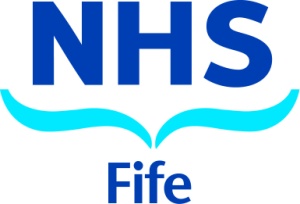 Community Empowerment (Scotland) Act 2015Annual Asset Transfer Review Property AddressCommunity Transfer BodyInitial Request DateValidation DateSize (Ha)Type – Owned or LeasedProposed UseOutcome Date of OutcomeStatusLand at Stratheden Hospital and former mortuary building Lucky Ewe10/2020-28.9OwnedSheep husbandry, farming, food production, learning opportunities for people needing additional support  --Pending – further information required